2016 SWOT Analysis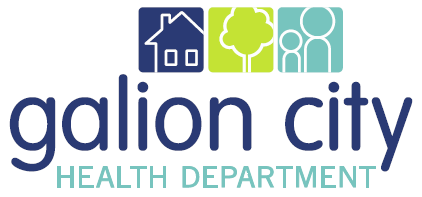 A SWOT Analysis is a quick way of examining your organization by looking at the strengths and weaknesses in relation to the opportunities and threats.  By creating a SWOT Analysis, you can see all the important factors affecting the department together in one place.  StrengthsWeaknessesStrengths refer to what the GCHD does well.What do we want to build on?Questions to ask:What do you do well?What differentiates us from competitors?Why do clients come here?Weaknesses refer to any limitations the GCHD faces in developing or implementing a strategy.What do you need to shore up?Questions to ask:Where do you lack resources?What can you do better?Where are you losing money?In what areas do your competitors have an edge?OpportunitiesThreats (Challenges)Opportunities are situations that exist but must be acted on if the GCHD is to benefit from them.What do you want to capitalize on?Questions to ask:What new needs of clients could we meet?What economic trends could benefit us?What are the emerging political and social opportunities?What niches have your competitors missed?Threats refer to external conditions or carriers that may prevent GCHD from meeting its objectives.What do you need to mitigate?Questions to ask:What are the negative economic trends?What are the negative political and social trends?Where are competitors about to bite you?Where are you vulnerable?